هو الحاكم على ما يشاء قد ظهرت الكلمة العليا...حضرت بهاءاللهأصلي عربي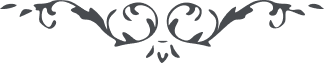 من اثار حضرت بهاءالله - آثار قلم اعلى – جلد 2، لوح رقم (62)، 159 بديع، صفحه 226هو ‌الحاکم ‌علی ‌ما ‌يشآءقد ظهرت الکلمة العليا و ‌بها هدرت الورقآء علی السّدرة المنتهى انّه هو هو توجّهوا اليه و لا ‌تکوننّ من الصّابرين من النّاس من اعرض عنّا و ‌منهم من اقبل و‌ توجّه الی ان فاز بافق اللّه العزيز الحکيم انّ الّذين اعرضوا عن الوجه اولئک فى خسران عظيم سوف يعرفون ما فات عنهم فى جنب اللّه اذا يضجّون و‌ يعجّون و لا يجدون لانفسهم من سبيل انّ الّذين تمسّکوا بحبل اللّه اولئک من المقرّبين ينصرهم اللّه بسلطان من عنده و ‌يرفع اسمآئهم وعدا من لدى اللّه ربّ العالمين